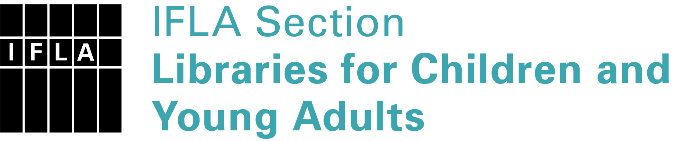 
Sister Libraries for Children & Young Adults’ Reading
Registration formTimestamp19/01/2020 11:53:42Name of participating institutionKaterini Public LibraryType of the library or institutionPublic libraryName of contact personPanagiotis TriantafyllidisEmail of contact persontriantafyllidispanagiotis@hotmail.com CountryGreeceOther contact detailsdlibrarykaterini@hotmail.com Languages spoken by the staffEnglish, Italian, GreekLanguages spoken and read by the children/young adult patronsEnglish, GreekNumber of staff in the children and young adults section including employees and volunteers2-5Current library programs for children and young adultsCountries preferred for partnershipItalyReasons for wanting a Sister Library partnershipProfessional exchange of ideas and experiences, Joint promotions, campaigns, Professional continuining education, Improving language skills (staff or patrons), Communication, networkingAnything else you'd like to say